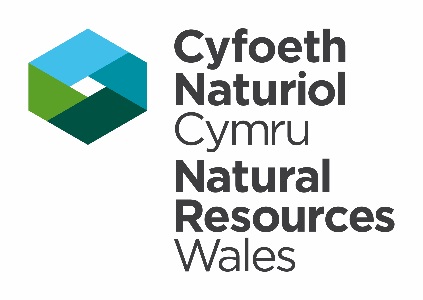 FFURFLEN GAIS I DDIWYGIO:TRWYDDED RHEOLI ADAREich trwydded rheoli adar bresennol Mae'r adran hon yn ymwneud â’r drwydded bresennol ar gyfer rheoli adar yr ydych yn dymuno ei diwygio.Sylwer: Bydd diwygiadau a wneir mwy na phedair wythnos ar ôl i’r drwydded ddod i ben yn cael eu gwrthod, a bydd rhaid gwneud cais llawn newydd.RHAN A. Newidiadau i'ch trwydded rheoli adar3.   Newid manylion y prif drwyddedaiNodwch y manylion personol yr ydych yn dymuno eu newid yn y tabl isod.4.   Newid i’r personau awdurdodedig trwyddedig4a. Dileu personau awdurdodedig trwyddedig 4b. Ychwanegu personau awdurdodedig trwyddedigNodwch enw a chyfeiriad unrhyw berson awdurdodedig trwyddedig yr hoffech ei ychwanegu at y drwydded isod.5.   Diwygio rhywogaeth neu nifer yr unigolion a gwmpesir gan y drwyddedSylwer: Wrth ofyn am fwy o unigolion ar gyfer rhywogaeth sydd eisoes wedi'i chynnwys ar eich trwydded, nodwch gyfanswm newydd nifer yr adar/cywion/nythod/wyau yr effeithir arnynt, gan gynnwys y rhai yr ydych eisoes wedi'ch trwyddedu ar eu cyfer.6.   Newid i'r technegau neu'r offer sydd eu hangen ar gyfer rheoli adar ar eich trwyddedRhowch fanylion unrhyw newidiadau i'r technegau a/neu offer a gynhwysir yn eich trwydded yn y tabl isod. 7. Defnyddio rhwydi adar ac abwyd marweiddio (Os nad ydych am ddefnyddio'r dulliau hyn, ewch ymlaen i'r cwestiwn nesaf)8. Newidiadau i gyfnod y drwydded bresennol9. Newidiadau eraillRHAN B. Datganiadau10. Darllenwch a llofnodwch y datganiadau canlynol RHAN C. Manylion cyswllt CNCNODIADAU ARWEINIOLDarllenwch y nodiadau canlynol yn ofalus: Rhaid llenwi'r ffurflen hon i gefnogi cais i ddiwygio trwydded rheoli adar sy'n bodoli eisoes a roddwyd o dan Ddeddf Bywyd Gwyllt a Chefn Gwlad 1981.Dylid cwblhau pob cwestiwn yn y ffurflen gais hon â chymaint o fanylion â phosibl; bydd methiant i ddarparu gwybodaeth ddigonol yn oedi prosesu'ch cais. Byddwch yn ymwybodol ein bod yn anelu at brosesu ceisiadau diwygio o fewn ein cytundebau lefel gwasanaeth. Ni allwn warantu ymateb cynharach. Mae ein cytundebau lefel gwasanaeth i’w gweld yn: https://naturalresources.wales/permits-and-permissions/species-licensing/our-service-level-agreements/?lang=cy  Sylwch, os ydych yn bwriadu gwneud newidiadau sylweddol, efallai na fyddwn yn gallu diwygio eich trwydded. Yn hytrach, mae'n bosibl y byddwn yn gofyn ichi gyflwyno cais newydd yn ei gyfanrwydd.Byddwch yn ymwybodol os bu oedi sylweddol wrth i chi wneud cais am ddiwygiad, efallai na fyddwn yn gallu diwygio eich trwydded ac efallai y byddwn yn gofyn i chi gyflwyno cais newydd.Gall Cyfoeth Naturiol Cymru addasu neu ddirymu unrhyw drwydded a roddir, ond dim ond os bydd gennym reswm dilys dros wneud hynny y byddwn yn gwneud hyn. Bydd unrhyw drwydded a roddir yn debygol o gael ei dirymu ar unwaith os canfyddir bod gwybodaeth ffug wedi'i darparu yn y cais gwreiddiol.Bydd yr wybodaeth a ddarperir gennych yn cael ei phrosesu gan Cyfoeth Naturiol Cymru yn unol ag egwyddorion diogelu data'r Rheoliad Cyffredinol ar Ddiogelu Data (GDPR). Bydd hyn yn ein galluogi i brosesu eich cais, monitro cydymffurfedd ag unrhyw amodau i’r drwydded, prosesu adnewyddiadau, a chynnal y gofrestr gyhoeddus berthnasol. Byddwn yn prosesu'r wybodaeth yr ydych yn ei rhoi mewn cysylltiad â'r canlynol: Ymgynghori â thrydydd partïon sy’n berthnasol ac yn gyfrifol am ymateb i geisiadau ymgynghori gan CNC i’n galluogi i brosesu eich cais Cynnal gwaith dadansoddi ystadegol, ymchwil a datblygu ar faterion amgylcheddol Darparu gwybodaeth am gofrestrau cyhoeddus ar gyfer ymholiadau Atal ac ymchwilio i achosion posibl o dorri deddfau amgylcheddol a chymryd unrhyw gamau dilynol Ymateb i geisiadau am wybodaeth o dan Ddeddf Rhyddid Gwybodaeth 2000 a Rheoliadau Gwybodaeth Amgylcheddol 2004Hoffem hefyd anfon manylion atoch ynglŷn â phynciau eraill y credwn y gallent fod o ddiddordeb i chi megis newyddion CNC, gwasanaethau sy'n ymwneud â materion amgylcheddol, eich holi am eich adborth am ein gwasanaeth, a rhagor o wybodaeth ddefnyddiol.Os ydych yn cydsynio i dderbyn gwybodaeth bellach gennym, ticiwch y blwch canlynol i gadarnhau. Hoffwn dderbyn gwybodaeth ychwanegol sy'n ymwneud â materion trwyddedu rhywogaethau oddi wrth CNC 
                        Sylwer ei bod yn bosibl y byddwn yn trosglwyddo'r wybodaeth hon i'n hasiantau neu gynrychiolwyr er mwyn iddynt ymgymryd â hyn ar ein rhan. Os oes gennych unrhyw bryderon neu ymholiadau pellach, cysylltwch â: dataprotection@naturalresourceswales.gov.uk. I gael rhagor o wybodaeth ynghylch prosesu eich manylion personol, gweler ein tudalen Hysbysiad Preifatrwydd.1. Manylion y drwydded Manylion y drwydded Manylion y drwydded Manylion y drwydded Manylion y drwydded Rhif cyfeirnod y drwydded Enw'r prif drwyddedaiCyfeiriad e-bost y prif drwyddedaiRhif ffôn symudol y prif drwyddedaiHyd y drwyddedYn ddilys o: Dod i ben:2.Crynodeb o'r cais i ddiwygio Dewiswch y rhesymau isod sy'n berthnasol i'ch cais. Crynodeb o'r cais i ddiwygio Dewiswch y rhesymau isod sy'n berthnasol i'ch cais. Crynodeb o'r cais i ddiwygio Dewiswch y rhesymau isod sy'n berthnasol i'ch cais. Crynodeb o'r cais i ddiwygio Dewiswch y rhesymau isod sy'n berthnasol i'ch cais. Rhesymau dros y cais i ddiwygio Rhesymau dros y cais i ddiwygio Ticiwch yr opsiynau perthnasol Nodiadau arweiniolNewid y prif drwyddedai Newid y prif drwyddedai Nid yw'n ofynnol i chi gwblhau'r ffurflen hon; yn hytrach, defnyddiwch ein ffurflen newid trwyddedai ar wefan CNC. Gellir dod o hyd iddi ar y dudalen rhywogaethau berthnasol – Gwneud cais am drwydded – Trwyddedu Rhywogaethau a Warchodir – Trwyddedau Rhywogaethau a Warchodir gan Ewrop.Newid eich manylion cyswllt personol Newid eich manylion cyswllt personol Cwblhewch Gwestiwn 3 ac ewch i Ran B.Datganiadau. Newid i’r personau awdurdodedig trwyddedigNewid i’r personau awdurdodedig trwyddedigCwblhewch Gwestiwn 4 ac ewch i Ran B.Datganiadau. Newid rhywogaeth neu nifer yr unigolion a gwmpesir gan y drwyddedNewid rhywogaeth neu nifer yr unigolion a gwmpesir gan y drwyddedCwblhewch Gwestiwn 5 ac ewch i Ran B.Datganiadau. Newid o ran y technegau neu offer ar eich trwydded rheoli adarNewid o ran y technegau neu offer ar eich trwydded rheoli adarCwblhewch Gwestiynau 6 a 7 ac ewch i Ran B.Datganiadau. Newidiadau i gyfnod y drwyddedNewidiadau i gyfnod y drwyddedCwblhewch Gwestiwn 8 ac ewch i Ran B.Datganiadau. Newidiadau eraillNewidiadau eraillCwblhewch Gwestiwn 9 ac ewch i Ran B.Datganiadau. Math o wybodaeth bersonol Newidiwch y canlynolGwybodaeth newydd i'w defnyddio gyda'r drwydded Enw personolCyfeiriad post personolCyfeiriad e-bost personolRhif ffôn personolEnw'r busnesCyfeiriad post eich busnesCyfeiriad e-bost eich busnesRhif ffôn eich busnesNodwch enw unrhyw bersonau awdurdodedig trwyddedig yr hoffech eu tynnu o'r drwydded isod.Enw'r person awdurdodedig trwyddedig arfaethedigCyfeiriad e-bostCyfeiriad postGweithgareddau a wneira)Nodwch isod y rhywogaeth yr hoffech ei chynnwys ar eich trwydded.Nodwch isod y rhywogaeth yr hoffech ei chynnwys ar eich trwydded.Nodwch isod y rhywogaeth yr hoffech ei chynnwys ar eich trwydded.Nodwch isod y rhywogaeth yr hoffech ei chynnwys ar eich trwydded.Nodwch isod y rhywogaeth yr hoffech ei chynnwys ar eich trwydded.Nodwch isod y rhywogaeth yr hoffech ei chynnwys ar eich trwydded.Nodwch isod y rhywogaeth yr hoffech ei chynnwys ar eich trwydded.Lladd adar sy'n oedolionCymryd adar sy'n oedolion a'u rhyddhau'n fywLladd cywionCymryd cywion a’u rhyddhau'n fywCymryd, difrodi neu ddifa nythCymryd neu ddifa wyauLladd adar sy'n oedolionCymryd adar sy'n oedolion a'u rhyddhau'n fywLladd cywionCymryd cywion a’u rhyddhau'n fywCymryd, difrodi neu ddifa nythCymryd neu ddifa wyauNifer yr adarNifer yr adarLladd adar sy'n oedolionCymryd adar sy'n oedolion a'u rhyddhau'n fywLladd cywionCymryd cywion a’u rhyddhau'n fywCymryd, difrodi neu ddifa nythCymryd neu ddifa wyauLladd adar sy'n oedolionCymryd adar sy'n oedolion a'u rhyddhau'n fywLladd cywionCymryd cywion a’u rhyddhau'n fywCymryd, difrodi neu ddifa nythCymryd neu ddifa wyauNifer yr adarNifer yr adarLladd adar sy'n oedolionCymryd adar sy'n oedolion a'u rhyddhau'n fywLladd cywionCymryd cywion a’u rhyddhau'n fywCymryd, difrodi neu ddifa nythCymryd neu ddifa wyauLladd adar sy'n oedolionCymryd adar sy'n oedolion a'u rhyddhau'n fywLladd cywionCymryd cywion a’u rhyddhau'n fywCymryd, difrodi neu ddifa nythCymryd neu ddifa wyauNifer y cywionNifer y cywionLladd adar sy'n oedolionCymryd adar sy'n oedolion a'u rhyddhau'n fywLladd cywionCymryd cywion a’u rhyddhau'n fywCymryd, difrodi neu ddifa nythCymryd neu ddifa wyauLladd adar sy'n oedolionCymryd adar sy'n oedolion a'u rhyddhau'n fywLladd cywionCymryd cywion a’u rhyddhau'n fywCymryd, difrodi neu ddifa nythCymryd neu ddifa wyauNifer y cywionNifer y cywionLladd adar sy'n oedolionCymryd adar sy'n oedolion a'u rhyddhau'n fywLladd cywionCymryd cywion a’u rhyddhau'n fywCymryd, difrodi neu ddifa nythCymryd neu ddifa wyauLladd adar sy'n oedolionCymryd adar sy'n oedolion a'u rhyddhau'n fywLladd cywionCymryd cywion a’u rhyddhau'n fywCymryd, difrodi neu ddifa nythCymryd neu ddifa wyauNifer y nythodNifer y nythodLladd adar sy'n oedolionCymryd adar sy'n oedolion a'u rhyddhau'n fywLladd cywionCymryd cywion a’u rhyddhau'n fywCymryd, difrodi neu ddifa nythCymryd neu ddifa wyauLladd adar sy'n oedolionCymryd adar sy'n oedolion a'u rhyddhau'n fywLladd cywionCymryd cywion a’u rhyddhau'n fywCymryd, difrodi neu ddifa nythCymryd neu ddifa wyauNifer yr wyauNifer yr wyauLladd adar sy'n oedolionCymryd adar sy'n oedolion a'u rhyddhau'n fywLladd cywionCymryd cywion a’u rhyddhau'n fywCymryd, difrodi neu ddifa nythCymryd neu ddifa wyauLladd adar sy'n oedolionCymryd adar sy'n oedolion a'u rhyddhau'n fywLladd cywionCymryd cywion a’u rhyddhau'n fywCymryd, difrodi neu ddifa nythCymryd neu ddifa wyauNifer yr adarNifer yr adarLladd adar sy'n oedolionCymryd adar sy'n oedolion a'u rhyddhau'n fywLladd cywionCymryd cywion a’u rhyddhau'n fywCymryd, difrodi neu ddifa nythCymryd neu ddifa wyauLladd adar sy'n oedolionCymryd adar sy'n oedolion a'u rhyddhau'n fywLladd cywionCymryd cywion a’u rhyddhau'n fywCymryd, difrodi neu ddifa nythCymryd neu ddifa wyauNifer yr adarNifer yr adarLladd adar sy'n oedolionCymryd adar sy'n oedolion a'u rhyddhau'n fywLladd cywionCymryd cywion a’u rhyddhau'n fywCymryd, difrodi neu ddifa nythCymryd neu ddifa wyauLladd adar sy'n oedolionCymryd adar sy'n oedolion a'u rhyddhau'n fywLladd cywionCymryd cywion a’u rhyddhau'n fywCymryd, difrodi neu ddifa nythCymryd neu ddifa wyauNifer y cywionNifer y cywionLladd adar sy'n oedolionCymryd adar sy'n oedolion a'u rhyddhau'n fywLladd cywionCymryd cywion a’u rhyddhau'n fywCymryd, difrodi neu ddifa nythCymryd neu ddifa wyauLladd adar sy'n oedolionCymryd adar sy'n oedolion a'u rhyddhau'n fywLladd cywionCymryd cywion a’u rhyddhau'n fywCymryd, difrodi neu ddifa nythCymryd neu ddifa wyauNifer y cywionNifer y cywionLladd adar sy'n oedolionCymryd adar sy'n oedolion a'u rhyddhau'n fywLladd cywionCymryd cywion a’u rhyddhau'n fywCymryd, difrodi neu ddifa nythCymryd neu ddifa wyauLladd adar sy'n oedolionCymryd adar sy'n oedolion a'u rhyddhau'n fywLladd cywionCymryd cywion a’u rhyddhau'n fywCymryd, difrodi neu ddifa nythCymryd neu ddifa wyauNifer y nythodNifer y nythodLladd adar sy'n oedolionCymryd adar sy'n oedolion a'u rhyddhau'n fywLladd cywionCymryd cywion a’u rhyddhau'n fywCymryd, difrodi neu ddifa nythCymryd neu ddifa wyauLladd adar sy'n oedolionCymryd adar sy'n oedolion a'u rhyddhau'n fywLladd cywionCymryd cywion a’u rhyddhau'n fywCymryd, difrodi neu ddifa nythCymryd neu ddifa wyauNifer yr wyauNifer yr wyauLladd adar sy'n oedolionCymryd adar sy'n oedolion a'u rhyddhau'n fywLladd cywionCymryd cywion a’u rhyddhau'n fywCymryd, difrodi neu ddifa nythCymryd neu ddifa wyauLladd adar sy'n oedolionCymryd adar sy'n oedolion a'u rhyddhau'n fywLladd cywionCymryd cywion a’u rhyddhau'n fywCymryd, difrodi neu ddifa nythCymryd neu ddifa wyauNifer yr adarNifer yr adarLladd adar sy'n oedolionCymryd adar sy'n oedolion a'u rhyddhau'n fywLladd cywionCymryd cywion a’u rhyddhau'n fywCymryd, difrodi neu ddifa nythCymryd neu ddifa wyauLladd adar sy'n oedolionCymryd adar sy'n oedolion a'u rhyddhau'n fywLladd cywionCymryd cywion a’u rhyddhau'n fywCymryd, difrodi neu ddifa nythCymryd neu ddifa wyauNifer yr adarNifer yr adarLladd adar sy'n oedolionCymryd adar sy'n oedolion a'u rhyddhau'n fywLladd cywionCymryd cywion a’u rhyddhau'n fywCymryd, difrodi neu ddifa nythCymryd neu ddifa wyauLladd adar sy'n oedolionCymryd adar sy'n oedolion a'u rhyddhau'n fywLladd cywionCymryd cywion a’u rhyddhau'n fywCymryd, difrodi neu ddifa nythCymryd neu ddifa wyauNifer y cywionNifer y cywionLladd adar sy'n oedolionCymryd adar sy'n oedolion a'u rhyddhau'n fywLladd cywionCymryd cywion a’u rhyddhau'n fywCymryd, difrodi neu ddifa nythCymryd neu ddifa wyauLladd adar sy'n oedolionCymryd adar sy'n oedolion a'u rhyddhau'n fywLladd cywionCymryd cywion a’u rhyddhau'n fywCymryd, difrodi neu ddifa nythCymryd neu ddifa wyauNifer y cywionNifer y cywionLladd adar sy'n oedolionCymryd adar sy'n oedolion a'u rhyddhau'n fywLladd cywionCymryd cywion a’u rhyddhau'n fywCymryd, difrodi neu ddifa nythCymryd neu ddifa wyauLladd adar sy'n oedolionCymryd adar sy'n oedolion a'u rhyddhau'n fywLladd cywionCymryd cywion a’u rhyddhau'n fywCymryd, difrodi neu ddifa nythCymryd neu ddifa wyauNifer y nythodNifer y nythodLladd adar sy'n oedolionCymryd adar sy'n oedolion a'u rhyddhau'n fywLladd cywionCymryd cywion a’u rhyddhau'n fywCymryd, difrodi neu ddifa nythCymryd neu ddifa wyauLladd adar sy'n oedolionCymryd adar sy'n oedolion a'u rhyddhau'n fywLladd cywionCymryd cywion a’u rhyddhau'n fywCymryd, difrodi neu ddifa nythCymryd neu ddifa wyauNifer yr wyauNifer yr wyauLladd adar sy'n oedolionCymryd adar sy'n oedolion a'u rhyddhau'n fywLladd cywionCymryd cywion a’u rhyddhau'n fywCymryd, difrodi neu ddifa nythCymryd neu ddifa wyauLladd adar sy'n oedolionCymryd adar sy'n oedolion a'u rhyddhau'n fywLladd cywionCymryd cywion a’u rhyddhau'n fywCymryd, difrodi neu ddifa nythCymryd neu ddifa wyauNifer yr adarNifer yr adarLladd adar sy'n oedolionCymryd adar sy'n oedolion a'u rhyddhau'n fywLladd cywionCymryd cywion a’u rhyddhau'n fywCymryd, difrodi neu ddifa nythCymryd neu ddifa wyauLladd adar sy'n oedolionCymryd adar sy'n oedolion a'u rhyddhau'n fywLladd cywionCymryd cywion a’u rhyddhau'n fywCymryd, difrodi neu ddifa nythCymryd neu ddifa wyauNifer yr adarNifer yr adarLladd adar sy'n oedolionCymryd adar sy'n oedolion a'u rhyddhau'n fywLladd cywionCymryd cywion a’u rhyddhau'n fywCymryd, difrodi neu ddifa nythCymryd neu ddifa wyauLladd adar sy'n oedolionCymryd adar sy'n oedolion a'u rhyddhau'n fywLladd cywionCymryd cywion a’u rhyddhau'n fywCymryd, difrodi neu ddifa nythCymryd neu ddifa wyauNifer y cywionNifer y cywionLladd adar sy'n oedolionCymryd adar sy'n oedolion a'u rhyddhau'n fywLladd cywionCymryd cywion a’u rhyddhau'n fywCymryd, difrodi neu ddifa nythCymryd neu ddifa wyauLladd adar sy'n oedolionCymryd adar sy'n oedolion a'u rhyddhau'n fywLladd cywionCymryd cywion a’u rhyddhau'n fywCymryd, difrodi neu ddifa nythCymryd neu ddifa wyauNifer y cywionNifer y cywionLladd adar sy'n oedolionCymryd adar sy'n oedolion a'u rhyddhau'n fywLladd cywionCymryd cywion a’u rhyddhau'n fywCymryd, difrodi neu ddifa nythCymryd neu ddifa wyauLladd adar sy'n oedolionCymryd adar sy'n oedolion a'u rhyddhau'n fywLladd cywionCymryd cywion a’u rhyddhau'n fywCymryd, difrodi neu ddifa nythCymryd neu ddifa wyauNifer y nythodNifer y nythodLladd adar sy'n oedolionCymryd adar sy'n oedolion a'u rhyddhau'n fywLladd cywionCymryd cywion a’u rhyddhau'n fywCymryd, difrodi neu ddifa nythCymryd neu ddifa wyauLladd adar sy'n oedolionCymryd adar sy'n oedolion a'u rhyddhau'n fywLladd cywionCymryd cywion a’u rhyddhau'n fywCymryd, difrodi neu ddifa nythCymryd neu ddifa wyauNifer yr wyauNifer yr wyauLladd adar sy'n oedolionCymryd adar sy'n oedolion a'u rhyddhau'n fywLladd cywionCymryd cywion a’u rhyddhau'n fywCymryd, difrodi neu ddifa nythCymryd neu ddifa wyauLladd adar sy'n oedolionCymryd adar sy'n oedolion a'u rhyddhau'n fywLladd cywionCymryd cywion a’u rhyddhau'n fywCymryd, difrodi neu ddifa nythCymryd neu ddifa wyauNifer yr adarNifer yr adarLladd adar sy'n oedolionCymryd adar sy'n oedolion a'u rhyddhau'n fywLladd cywionCymryd cywion a’u rhyddhau'n fywCymryd, difrodi neu ddifa nythCymryd neu ddifa wyauLladd adar sy'n oedolionCymryd adar sy'n oedolion a'u rhyddhau'n fywLladd cywionCymryd cywion a’u rhyddhau'n fywCymryd, difrodi neu ddifa nythCymryd neu ddifa wyauNifer yr adarNifer yr adarLladd adar sy'n oedolionCymryd adar sy'n oedolion a'u rhyddhau'n fywLladd cywionCymryd cywion a’u rhyddhau'n fywCymryd, difrodi neu ddifa nythCymryd neu ddifa wyauLladd adar sy'n oedolionCymryd adar sy'n oedolion a'u rhyddhau'n fywLladd cywionCymryd cywion a’u rhyddhau'n fywCymryd, difrodi neu ddifa nythCymryd neu ddifa wyauNifer y cywionNifer y cywionLladd adar sy'n oedolionCymryd adar sy'n oedolion a'u rhyddhau'n fywLladd cywionCymryd cywion a’u rhyddhau'n fywCymryd, difrodi neu ddifa nythCymryd neu ddifa wyauLladd adar sy'n oedolionCymryd adar sy'n oedolion a'u rhyddhau'n fywLladd cywionCymryd cywion a’u rhyddhau'n fywCymryd, difrodi neu ddifa nythCymryd neu ddifa wyauNifer y cywionNifer y cywionLladd adar sy'n oedolionCymryd adar sy'n oedolion a'u rhyddhau'n fywLladd cywionCymryd cywion a’u rhyddhau'n fywCymryd, difrodi neu ddifa nythCymryd neu ddifa wyauLladd adar sy'n oedolionCymryd adar sy'n oedolion a'u rhyddhau'n fywLladd cywionCymryd cywion a’u rhyddhau'n fywCymryd, difrodi neu ddifa nythCymryd neu ddifa wyauNifer y nythodNifer y nythodLladd adar sy'n oedolionCymryd adar sy'n oedolion a'u rhyddhau'n fywLladd cywionCymryd cywion a’u rhyddhau'n fywCymryd, difrodi neu ddifa nythCymryd neu ddifa wyauLladd adar sy'n oedolionCymryd adar sy'n oedolion a'u rhyddhau'n fywLladd cywionCymryd cywion a’u rhyddhau'n fywCymryd, difrodi neu ddifa nythCymryd neu ddifa wyauNifer yr wyauNifer yr wyaub)Darperwch wybodaeth ategol i esbonio'r rhesymau dros ofyn am ychwanegu rhywogaeth neu nifer uwch o unigolion at eich trwydded.Darperwch wybodaeth ategol i esbonio'r rhesymau dros ofyn am ychwanegu rhywogaeth neu nifer uwch o unigolion at eich trwydded.Darperwch wybodaeth ategol i esbonio'r rhesymau dros ofyn am ychwanegu rhywogaeth neu nifer uwch o unigolion at eich trwydded.Darperwch wybodaeth ategol i esbonio'r rhesymau dros ofyn am ychwanegu rhywogaeth neu nifer uwch o unigolion at eich trwydded.Darperwch wybodaeth ategol i esbonio'r rhesymau dros ofyn am ychwanegu rhywogaeth neu nifer uwch o unigolion at eich trwydded.Darperwch wybodaeth ategol i esbonio'r rhesymau dros ofyn am ychwanegu rhywogaeth neu nifer uwch o unigolion at eich trwydded.Darperwch wybodaeth ategol i esbonio'r rhesymau dros ofyn am ychwanegu rhywogaeth neu nifer uwch o unigolion at eich trwydded.c)A ydych wedi darparu tystiolaeth i gefnogi ychwanegu’r rhywogaethau hyn neu gynyddu nifer yr unigolion at eich trwydded?A ydych wedi darparu tystiolaeth i gefnogi ychwanegu’r rhywogaethau hyn neu gynyddu nifer yr unigolion at eich trwydded?A ydych wedi darparu tystiolaeth i gefnogi ychwanegu’r rhywogaethau hyn neu gynyddu nifer yr unigolion at eich trwydded?YdwYdwNac ydwNac ydwc)A ydych wedi darparu tystiolaeth i gefnogi ychwanegu’r rhywogaethau hyn neu gynyddu nifer yr unigolion at eich trwydded?A ydych wedi darparu tystiolaeth i gefnogi ychwanegu’r rhywogaethau hyn neu gynyddu nifer yr unigolion at eich trwydded?A ydych wedi darparu tystiolaeth i gefnogi ychwanegu’r rhywogaethau hyn neu gynyddu nifer yr unigolion at eich trwydded?Os NAD YDYCH, esboniwch isod pam na ddarparwyd tystiolaeth:Os NAD YDYCH, esboniwch isod pam na ddarparwyd tystiolaeth:Os NAD YDYCH, esboniwch isod pam na ddarparwyd tystiolaeth:Os NAD YDYCH, esboniwch isod pam na ddarparwyd tystiolaeth:Os NAD YDYCH, esboniwch isod pam na ddarparwyd tystiolaeth:Os NAD YDYCH, esboniwch isod pam na ddarparwyd tystiolaeth:Os NAD YDYCH, esboniwch isod pam na ddarparwyd tystiolaeth:a)Rhywogaethau yr effeithir arnyntDulla)a)a)a)a)a)a)a)b)Os dewiswyd ‘trapio’, nodwch y math o drap isod:Os dewiswyd ‘trapio’, nodwch y math o drap isod:c)Os yw 'arall' wedi'i ddewis, manylwch a rhowch reswm dros beidio â defnyddio unrhyw un o'r technegau uchod:Os yw 'arall' wedi'i ddewis, manylwch a rhowch reswm dros beidio â defnyddio unrhyw un o'r technegau uchod:a.Pa ddull o'r ddau uchod hoffech ei ddefnyddio?Pa ddull o'r ddau uchod hoffech ei ddefnyddio?Pa ddull o'r ddau uchod hoffech ei ddefnyddio?Pa ddull o'r ddau uchod hoffech ei ddefnyddio?Pa ddull o'r ddau uchod hoffech ei ddefnyddio?b.Ydych chi wedi pasio cwrs hyfforddi ffurfiol a oedd â chynnwys ymarferol ar y dull gwaharddedig uchod o fewn y ddwy flynedd ddiwethaf?YdwNac ydwb.Os YDYCH, nodwch ddyddiad a theitl y cwrs a'r hyfforddwr (cwmni neu unigolyn fel y bo'n briodol).Os YDYCH, nodwch ddyddiad a theitl y cwrs a'r hyfforddwr (cwmni neu unigolyn fel y bo'n briodol).Os YDYCH, nodwch ddyddiad a theitl y cwrs a'r hyfforddwr (cwmni neu unigolyn fel y bo'n briodol).Os YDYCH, nodwch ddyddiad a theitl y cwrs a'r hyfforddwr (cwmni neu unigolyn fel y bo'n briodol).Os YDYCH, nodwch ddyddiad a theitl y cwrs a'r hyfforddwr (cwmni neu unigolyn fel y bo'n briodol).c.Os nad ydych wedi pasio cwrs hyfforddi o fewn y ddwy flynedd ddiwethaf, ydych chi wedi dal trwydded o’r blaen ac wedi gweithredu o leiaf un driniaeth gan ddefnyddio'r dull a nodir yn a) uchod o fewn y ddwy flynedd ddiwethaf?YdwNac ydwOs YDYCH, rhowch fanylion.Os YDYCH, rhowch fanylion.Os YDYCH, rhowch fanylion.Os YDYCH, rhowch fanylion.Os YDYCH, rhowch fanylion.a)Nodwch isod pam mae angen gwneud newidiadau i gyfnod y drwydded.Nodwch isod pam mae angen gwneud newidiadau i gyfnod y drwydded.b)Nodwch y dyddiad yr hoffech i'r drwydded ddiwygiedig rhedeg hyd ato:a)Nodwch isod y newidiadau sy'n ofynnol gennych i'ch trwydded bresennol.b)Nodwch isod y rhesymau pam mae angen gwneud y newidiadau hyn.Rwy'n llofnodi i gadarnhau bod unrhyw newidiadau yr wyf wedi'u gwneud i'r dogfennau yr wyf wedi'u hailgyflwyno gyda'r ffurflen hon wedi'u hamlygu’n glir, ac nad oes unrhyw newidiadau eraill wedi'u gwneud i'r dogfennau hyn. Rwyf hefyd yn cadarnhau bod y manylion a roddir yn gywir hyd eithaf fy ngwybodaeth a'm cred, a'm bod yn cyflwyno cais am ddiwygiad i’r drwydded yn unol â'r manylion hyn. Os rhoddir trwydded, cytunaf i anfon adroddiad ysgrifenedig ar y gweithgareddau trwyddedig i CNC o fewn pedair wythnos i'r drwydded ddod i ben.SYLWER. Dylai ymgeiswyr nodi ei bod yn drosedd o dan Ddeddf Bywyd Gwyllt a Chefn Gwlad 1981 i ddarparu gwybodaeth ffug, yn fwriadol neu'n fyrbwyll, er mwyn cael trwydded. Rwy'n llofnodi i gadarnhau bod unrhyw newidiadau yr wyf wedi'u gwneud i'r dogfennau yr wyf wedi'u hailgyflwyno gyda'r ffurflen hon wedi'u hamlygu’n glir, ac nad oes unrhyw newidiadau eraill wedi'u gwneud i'r dogfennau hyn. Rwyf hefyd yn cadarnhau bod y manylion a roddir yn gywir hyd eithaf fy ngwybodaeth a'm cred, a'm bod yn cyflwyno cais am ddiwygiad i’r drwydded yn unol â'r manylion hyn. Os rhoddir trwydded, cytunaf i anfon adroddiad ysgrifenedig ar y gweithgareddau trwyddedig i CNC o fewn pedair wythnos i'r drwydded ddod i ben.SYLWER. Dylai ymgeiswyr nodi ei bod yn drosedd o dan Ddeddf Bywyd Gwyllt a Chefn Gwlad 1981 i ddarparu gwybodaeth ffug, yn fwriadol neu'n fyrbwyll, er mwyn cael trwydded. Rwy'n llofnodi i gadarnhau bod unrhyw newidiadau yr wyf wedi'u gwneud i'r dogfennau yr wyf wedi'u hailgyflwyno gyda'r ffurflen hon wedi'u hamlygu’n glir, ac nad oes unrhyw newidiadau eraill wedi'u gwneud i'r dogfennau hyn. Rwyf hefyd yn cadarnhau bod y manylion a roddir yn gywir hyd eithaf fy ngwybodaeth a'm cred, a'm bod yn cyflwyno cais am ddiwygiad i’r drwydded yn unol â'r manylion hyn. Os rhoddir trwydded, cytunaf i anfon adroddiad ysgrifenedig ar y gweithgareddau trwyddedig i CNC o fewn pedair wythnos i'r drwydded ddod i ben.SYLWER. Dylai ymgeiswyr nodi ei bod yn drosedd o dan Ddeddf Bywyd Gwyllt a Chefn Gwlad 1981 i ddarparu gwybodaeth ffug, yn fwriadol neu'n fyrbwyll, er mwyn cael trwydded. Rwy'n llofnodi i gadarnhau bod unrhyw newidiadau yr wyf wedi'u gwneud i'r dogfennau yr wyf wedi'u hailgyflwyno gyda'r ffurflen hon wedi'u hamlygu’n glir, ac nad oes unrhyw newidiadau eraill wedi'u gwneud i'r dogfennau hyn. Rwyf hefyd yn cadarnhau bod y manylion a roddir yn gywir hyd eithaf fy ngwybodaeth a'm cred, a'm bod yn cyflwyno cais am ddiwygiad i’r drwydded yn unol â'r manylion hyn. Os rhoddir trwydded, cytunaf i anfon adroddiad ysgrifenedig ar y gweithgareddau trwyddedig i CNC o fewn pedair wythnos i'r drwydded ddod i ben.SYLWER. Dylai ymgeiswyr nodi ei bod yn drosedd o dan Ddeddf Bywyd Gwyllt a Chefn Gwlad 1981 i ddarparu gwybodaeth ffug, yn fwriadol neu'n fyrbwyll, er mwyn cael trwydded. Rwy'n llofnodi i gadarnhau bod unrhyw newidiadau yr wyf wedi'u gwneud i'r dogfennau yr wyf wedi'u hailgyflwyno gyda'r ffurflen hon wedi'u hamlygu’n glir, ac nad oes unrhyw newidiadau eraill wedi'u gwneud i'r dogfennau hyn. Rwyf hefyd yn cadarnhau bod y manylion a roddir yn gywir hyd eithaf fy ngwybodaeth a'm cred, a'm bod yn cyflwyno cais am ddiwygiad i’r drwydded yn unol â'r manylion hyn. Os rhoddir trwydded, cytunaf i anfon adroddiad ysgrifenedig ar y gweithgareddau trwyddedig i CNC o fewn pedair wythnos i'r drwydded ddod i ben.SYLWER. Dylai ymgeiswyr nodi ei bod yn drosedd o dan Ddeddf Bywyd Gwyllt a Chefn Gwlad 1981 i ddarparu gwybodaeth ffug, yn fwriadol neu'n fyrbwyll, er mwyn cael trwydded. Rwy'n llofnodi i gadarnhau bod unrhyw newidiadau yr wyf wedi'u gwneud i'r dogfennau yr wyf wedi'u hailgyflwyno gyda'r ffurflen hon wedi'u hamlygu’n glir, ac nad oes unrhyw newidiadau eraill wedi'u gwneud i'r dogfennau hyn. Rwyf hefyd yn cadarnhau bod y manylion a roddir yn gywir hyd eithaf fy ngwybodaeth a'm cred, a'm bod yn cyflwyno cais am ddiwygiad i’r drwydded yn unol â'r manylion hyn. Os rhoddir trwydded, cytunaf i anfon adroddiad ysgrifenedig ar y gweithgareddau trwyddedig i CNC o fewn pedair wythnos i'r drwydded ddod i ben.SYLWER. Dylai ymgeiswyr nodi ei bod yn drosedd o dan Ddeddf Bywyd Gwyllt a Chefn Gwlad 1981 i ddarparu gwybodaeth ffug, yn fwriadol neu'n fyrbwyll, er mwyn cael trwydded. Llofnod y prif drwyddedaiLlofnod y prif drwyddedaiLlofnod y prif drwyddedaiDyddiad Ar gyfer ceisiadau electronig, rhowch lofnod electronig uchod neu rhowch x yn y blwch gyferbyn i gadarnhau eich bod yn cytuno â'r datganiadau uchod. Ar gyfer ceisiadau electronig, rhowch lofnod electronig uchod neu rhowch x yn y blwch gyferbyn i gadarnhau eich bod yn cytuno â'r datganiadau uchod. Ar gyfer ceisiadau electronig, rhowch lofnod electronig uchod neu rhowch x yn y blwch gyferbyn i gadarnhau eich bod yn cytuno â'r datganiadau uchod. Ar gyfer ceisiadau electronig, rhowch lofnod electronig uchod neu rhowch x yn y blwch gyferbyn i gadarnhau eich bod yn cytuno â'r datganiadau uchod. Ar gyfer ceisiadau electronig, rhowch lofnod electronig uchod neu rhowch x yn y blwch gyferbyn i gadarnhau eich bod yn cytuno â'r datganiadau uchod. Enw mewn PRIFLYTHRENNAUEnw mewn PRIFLYTHRENNAUEnw mewn PRIFLYTHRENNAUDychwelwch eich ffurflen gais wedi'i chwblhau at fanylion cyswllt canlynol Cyfoeth Naturiol Cymru. Byddai'n well gennym i'r cais gael ei gyflwyno'n electronig os oes modd.Tîm Trwyddedu RhywogaethauCyfoeth Naturiol Cymru Maes y Ffynnon Penrhosgarnedd Bangor LL57 2DW E-bost: specieslicence@naturalresourceswales.gov.ukFfôn: 03000653000